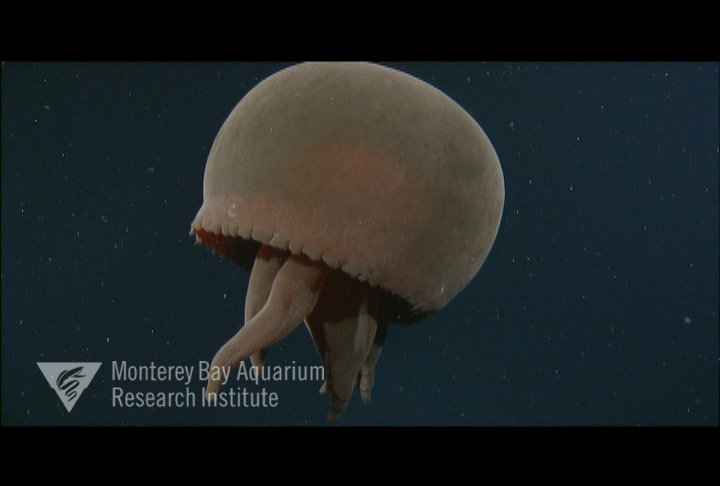 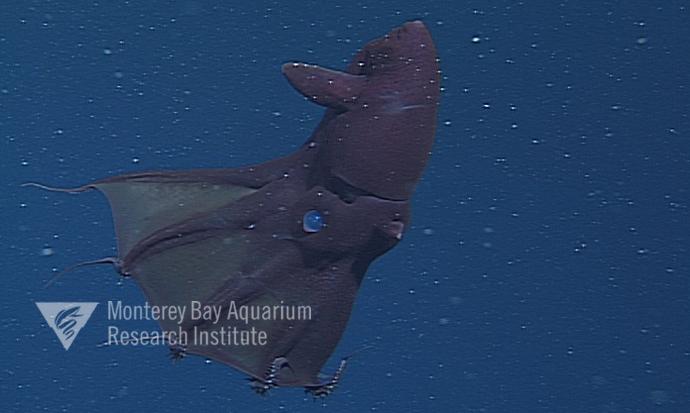 Vampire Squid						Big Red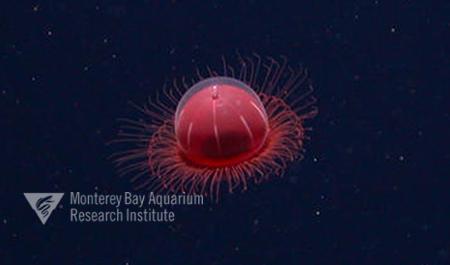 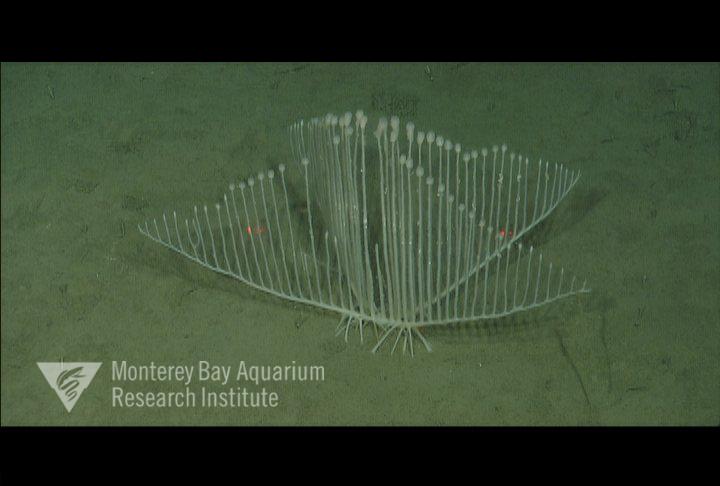 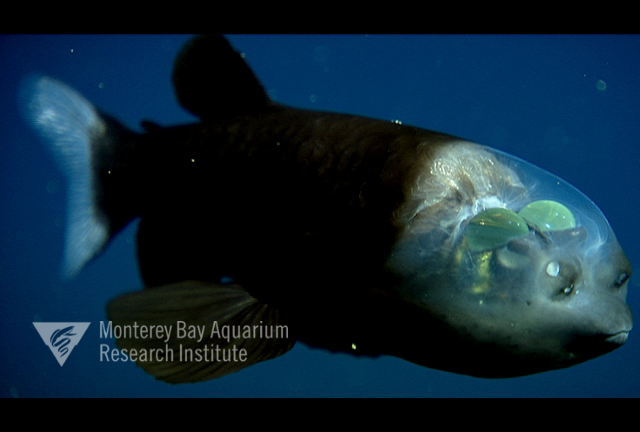 Little Red Jelly						Carnivorous Sponge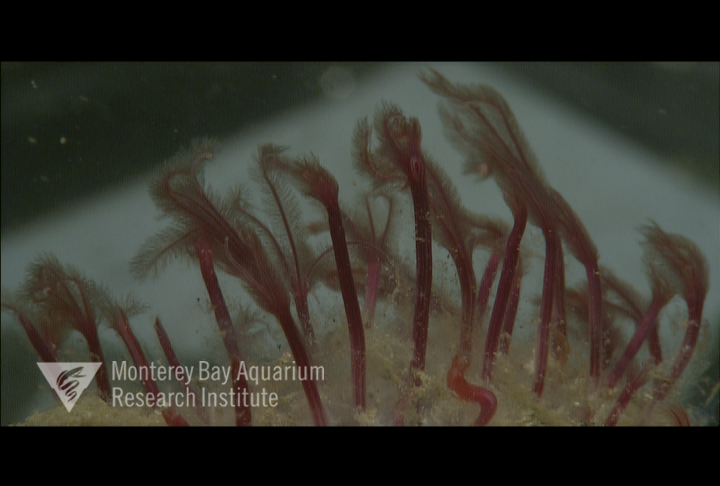 Spookfish						Bone Eating Worm				Teacher Reference PageJacobsen Stout, N., L. Kuhnz, L. Lundsten, B. Schlining, K. Schlining, and S. von Thun (eds.). The Deep-Sea Guide (DSG). Monterey Bay Aquarium Research Institute (MBARI). Consulted on: 2018-06-28.Common NameScientific NameDepthWeblinkData link (data products)Vampire SquidVampyroteuthis infernalis600-800mhttp://dsg.mbari.org/dsg/view/concept/Vampyroteuthis%20infernalishttp://dsg.mbari.org/dsg/plots/concept/Vampyroteuthis%20infernalis/GlobalSpookfishMacropinna microstoma700-900mhttp://dsg.mbari.org/dsg/view/concept/Opisthoproctidaehttp://dsg.mbari.org/dsg/plots/concept/Opisthoproctidae/Greater%20Monterey%20BayBig Red JellyTiburnia granrojo900-1000mhttp://dsg.mbari.org/dsg/view/concept/Tiburonia%20granrojohttp://dsg.mbari.org/dsg/plots/concept/Tiburonia%20granrojo/Greater%20Monterey%20Baybone eating wormOsedax rubiplumus1800-2000mhttp://dsg.mbari.org/dsg/view/concept/Osedax%20rubiplumushttp://dsg.mbari.org/dsg/plots/concept/Osedax%20rubiplumus/Greater%20Monterey%20Baylittle red jelliesBenthocodon hiatus2500-3000mhttp://dsg.mbari.org/dsg/view/concept/Benthocodonhttp://dsg.mbari.org/dsg/plots/concept/Benthocodon/Greater%20Monterey%20Baycarnivorous spongeChondrocladia lyra3300-4000mhttp://dsg.mbari.org/dsg/view/concept/Chondrocladia%20lyrahttp://dsg.mbari.org/dsg/plots/concept/Chondrocladia%20lyra/Greater%20Monterey%20Bay